Notice of withdrawal to SDA residentResidential Tenancies Act 1997, Part 12A Specialist Disability AccommodationSections 498ZZBNote: Use this form if you are a specialist disability accommodation (SDA) provider and you have previously provided the SDA resident with a notice of temporary relocation or notice to vacate and wish to withdraw that notice. You can also use this form if you are a mortgagee or owner of an SDA dwelling. You must give details of this notice to the Director of Consumer Affairs Victoria within 14 days of the notice being given. To notify us, visit consumer.vic.gov.au/SDAnotify.  Enter text in spaces provided only. This document is available for download at consumer.vic.gov.au/forms.How to use this formComplete all the questionsThe form must be given to the same person who was given the notice that is being withdrawn.Sign at 10 and enter the date at 12.The form must be signed by the same person who gave the notice that is being withdrawn.How to serve this noticeThe notice must be given by post, or by delivering it personally to the resident between 8am and 6pm, or by email (with consent). You must also explain the notice in a language, mode of communication and terms the resident is likely to understand. If it will help the resident, you must explain it verbally and in writing.You must give a copy of the notice to the resident’s guardian or administrator, if any.If it will help the resident, you must also give a copy of the notice to the resident’s family member, carer, advocate or other chosen person. If the resident has not chosen a support person, you can choose a person who is not your employee or representative to assist the resident.You can only give this notice by email if you already have the resident’s written consent to receive notices and other documents this way. You and the resident may have consented to electronic service of notices and other documents in the SDA residency agreement.Telephone Interpreter ServiceIf you have difficulty understanding English, contact the Translating and Interpreting Service (TIS) on 131 450 (for the cost of a local call) and ask to be put through to an Information Officer at Consumer Affairs Victoria on 
1300 55 81 81.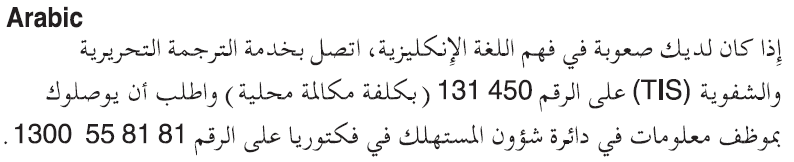 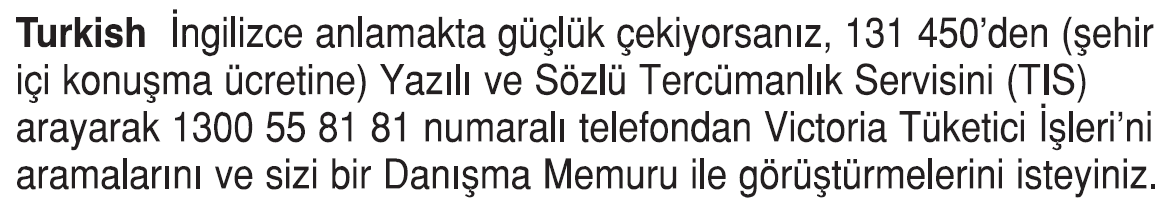 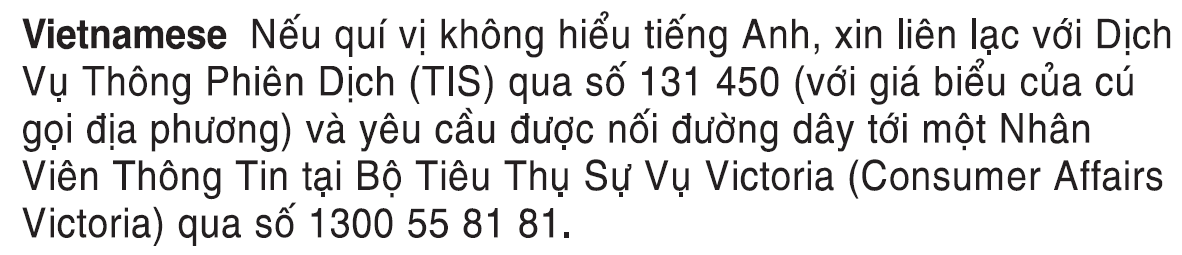 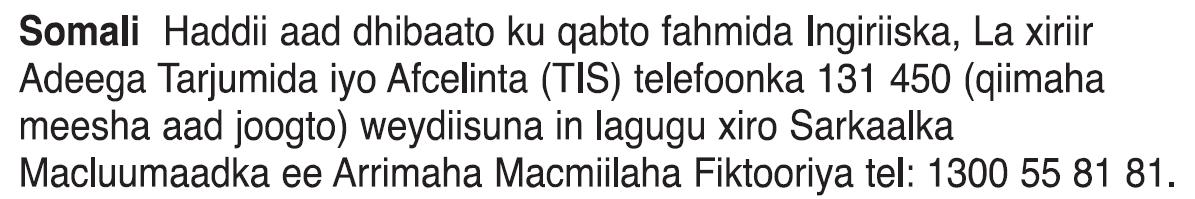 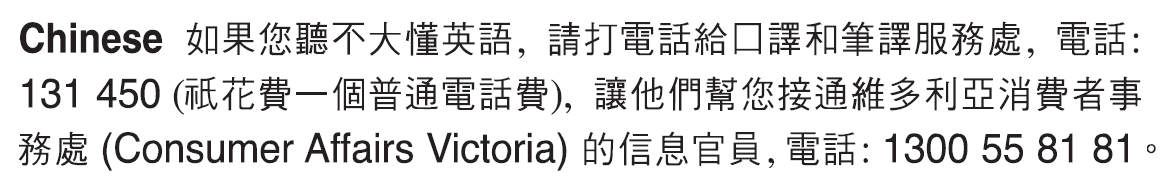 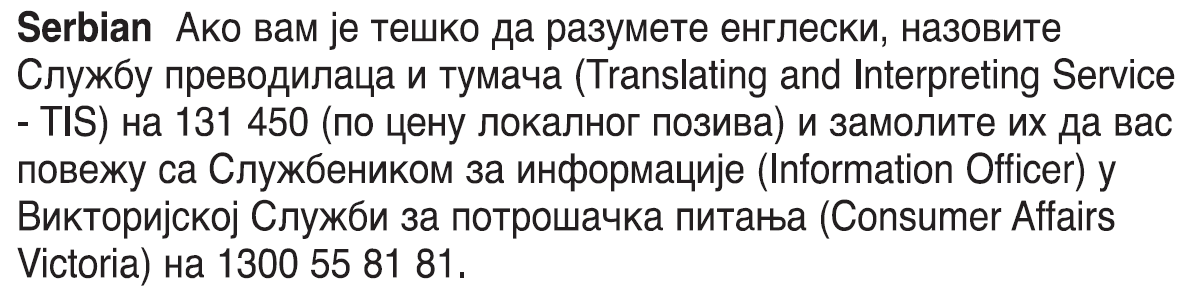 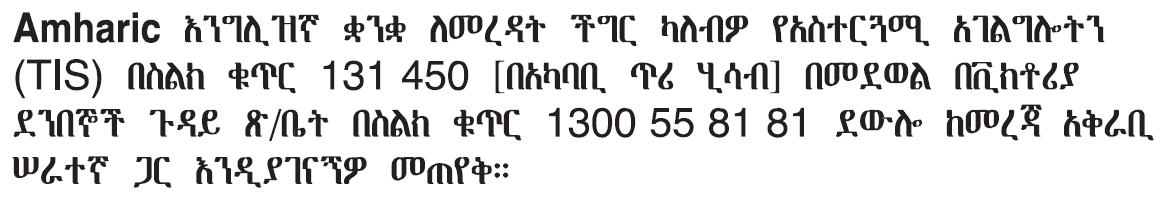 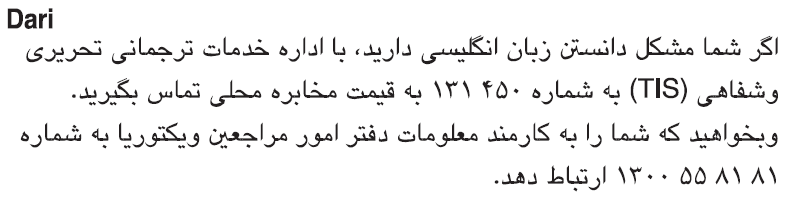 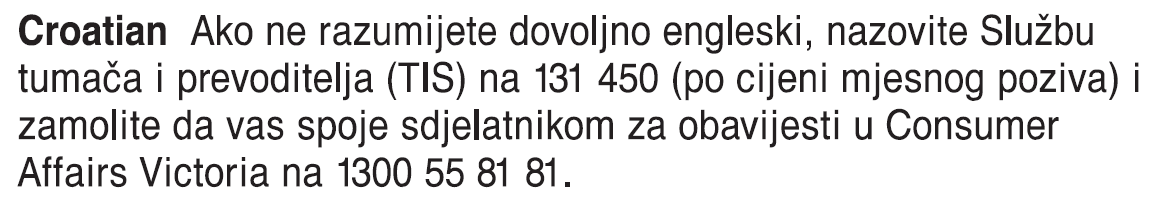 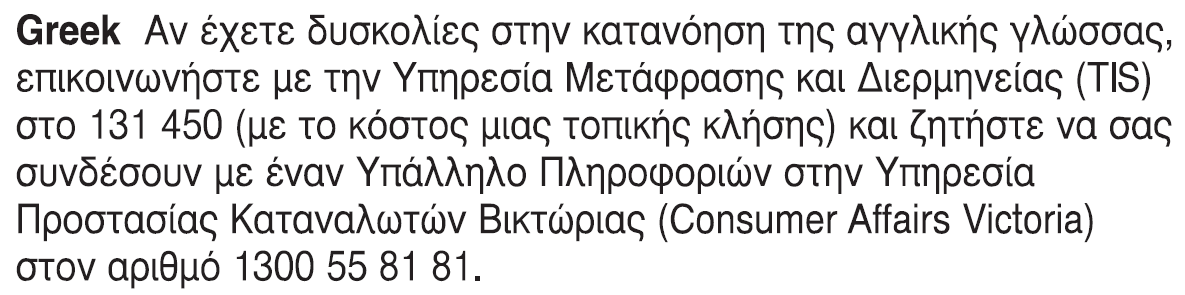  Information about renting is available in other languages at consumer.vic.gov.au/languages.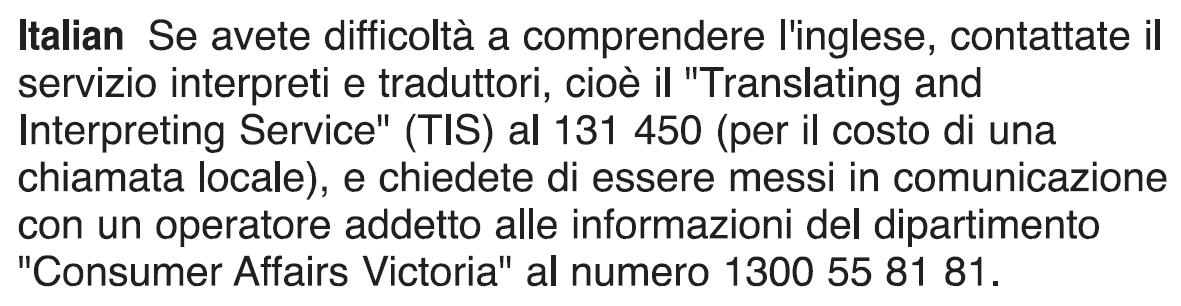 Notice of withdrawal to SDA resident	SDA resident’s copyResidential Tenancies Act 1997 s498ZZBSDA resident detailsThis notice is given to: (resident/s name) A copy of this notice is also given to: (if applicable, insert name and address of resident’s family member, carer, advocate, guardian, administrator or other chosen person)Regarding the SDA dwelling at: (write address)Resident’s address: SDA provider/mortgagee/owner detailsI am giving you this notice as: (mark one only)SDA provider/mortgagee/owner name: (cannot be agent’s name)SDA provider/mortgagee/owner address for serving documents: (can be an agent’s address)Contact telephone numbers for SDA provider/mortgagee/owner: (can be agent’s telephone number)Withdrawal of noticeOn:(dd/mm/yyyy) I gave you the following notice:□ Notice of temporary relocation□ Notice to vacateI am withdrawing the notice described at 9.Signature of SDA provider, their authorised officer or agent:Name of SDA provider, their authorised officer or agent signing this notice:Date:(dd/mm/yyy)Notice of withdrawal to SDA resident	SDA residents support person’s copyResidential Tenancies Act 1997 s498ZZBSDA resident detailsThis notice is given to: (resident/s name) A copy of this notice is also given to: (if applicable, insert name and address of resident’s family member, carer, advocate, guardian, administrator or other chosen person)Regarding the SDA dwelling at: (write address)Resident’s address: SDA provider/mortgagee/owner detailsI am giving you this notice as: (mark one only)SDA provider/mortgagee/owner name: (cannot be agent’s name)SDA provider/mortgagee/owner address for serving documents: (can be an agent’s address)Contact telephone numbers for SDA provider/mortgagee/owner: (can be agent’s telephone number)Withdrawal of noticeOn:(dd/mm/yyyy) I gave you the following notice:□ Notice of temporary relocation□ Notice to vacateI am withdrawing the notice described at 9.Signature of SDA provider, their authorised officer or agent:Name of SDA provider, their authorised officer or agent signing this notice:Date:(dd/mm/yyy)Notice of withdrawal to SDA resident	SDA provider’s copyResidential Tenancies Act 1997 s498ZZBSDA resident detailsThis notice is given to: (resident/s name) A copy of this notice is also given to: (if applicable, insert name and address of resident’s family member, carer, advocate, guardian, administrator or other chosen person)Regarding the SDA dwelling at: (write address)Resident’s address: SDA provider/mortgagee/owner detailsI am giving you this notice as: (mark one only)SDA provider/mortgagee/owner name: (cannot be agent’s name)SDA provider/mortgagee/owner address for serving documents: (can be an agent’s address)Contact telephone numbers for SDA provider/mortgagee/owner: (can be agent’s telephone number)Withdrawal of noticeOn:(dd/mm/yyyy) I gave you the following notice:□ Notice of temporary relocation□ Notice to vacateI am withdrawing the notice described at 9.Signature of SDA provider, their authorised officer or agent:Name of SDA provider, their authorised officer or agent signing this notice:Date:(dd/mm/yyy)The SDA provider:The mortgagee:The owner:Business hours:After hours:	/	/	/	/The SDA provider:The mortgagee:The owner:Business hours:After hours:	/	/	/	/The SDA provider:The mortgagee:The owner:Business hours:After hours:	/	/	/	/